Dani hrvatskoga jezika 2014.
 Naš hrvatskiUčenici petoga, šestoga, sedmoga i osmoga razreda obilježili su Dane hrvatskoga jezika sudjelovanjem u jezičnom kvizu Naš hrvatski. Time su dali svoj doprinos njegovanju i očuvanju hrvatskoga jezika. Bilo je tijesno, svi su se izuzetno trudili. Na kraju je, između dva tima, razlika bila jedan bod.Četiri tima obračunala su se u poznavanju gradiva hrvatskoga jezika.Natjecatelji:Ivana Ban	Anamarija Komes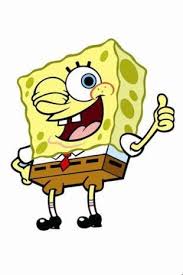 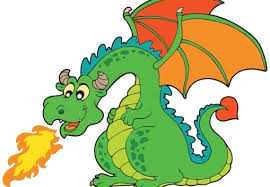 Kristijan Kolarek	                    Ivana KrižanecAna Kujavec	              Patrik Đura                  Margareta Kudeljnjak                                       Aleksandra Ban	Ivan Biškup	                                   Nives KomesGabrijela Franc	                Mislav Dukarić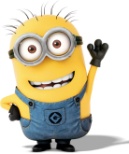 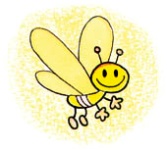                   Karlo Komes	                                          Patricija Jurenec                  Sabina Fijačko	                                        Patrik Hrženjak                  Monika Fijačko	                 Tihomir Lončarek               Petra Komes	                 Martina Komes
Odlukom Hrvatskog sabora, na sjednici 28. veljače 1997. godine (onda pod imenom Hrvatski državni sabor), Dani hrvatskoga jezika obilježavaju se svake godine od 11. do 17. ožujka u spomen Deklaracije o nazivu i položaju hrvatskoga književnoga jezika. 13. ožujka 1967. tekst Deklaracije je prihvatio i razaslao na potpisivanje Upravni                               odbor Matice hrvatske do 15. ožujka 1967. potpisale su je sve relevantne udruge i ustanove 17. ožujka 1967. - Deklaracija o nazivu i položaju hrvatskoga književnoga jezika                               objavljena je u tjedniku Telegram 
Tekst Deklaracije o nazivu i položaju hrvatskoga književnoga jezika sastavila je skupina znanstvenika, književnih i kulturnih radnika u cilju borbe za samostalnost hrvatskoga jezika, da sačuvaju jezik svojih predaka te da hrvatski narod svoj jezik može nazvati vlastitim, a ne tuđim imenom.Martina VusićREBUS4523POGODI ŠTO SAM4235ISPUNJALJKA1516145LEKTORI19201918SKRIVENO BLAGO10876BODOVI-UKUPNO52514537POREDAK1.2.3.4.